                                Mateřská škola Šikulka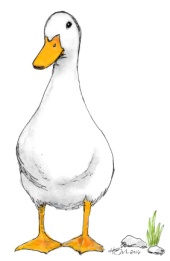 PŘEHLED VÝCHOVNĚ VZDĚLÁVACÍ PRÁCE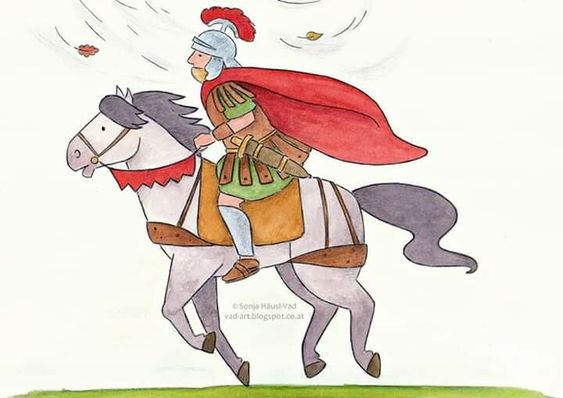 Třída : MEDVÍĎATATÉMA: KOUZELNÁ ŠKOLKA PODTÉMA:  MARTIN JEDECÍL: Seznámit děti s tradicí sv. MartinPosilovat prosociální chování ve vztahu k ostatním lidem, pomáhat druhýmRozvíjet psychickou i fyzickou zdatnostRozvíjet řečové schopnostiOBSAH :Společně si vyprávíme o sv. Martinovi, seznamujeme se s jeho tradicemi a zvyky, Sledujeme  změny počasí – opakujeme roční obdobíProcvičujeme správné držení těla, trénujeme běh, hod horním obloukem, chytání míčePracujeme s barvami, procvičujeme stříháníUčíme se koledy a písničky o čertech, procvičujeme básničkyČertí polka, Co dělají čerti v pekle, Mikuláši, Mikuláši, Andělské čarování, Já jsem malý čertíček, 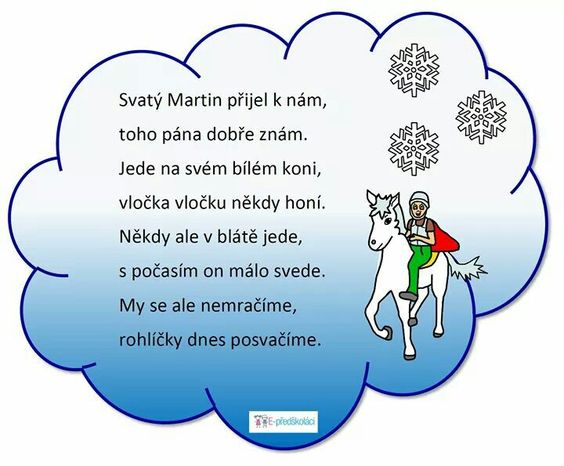 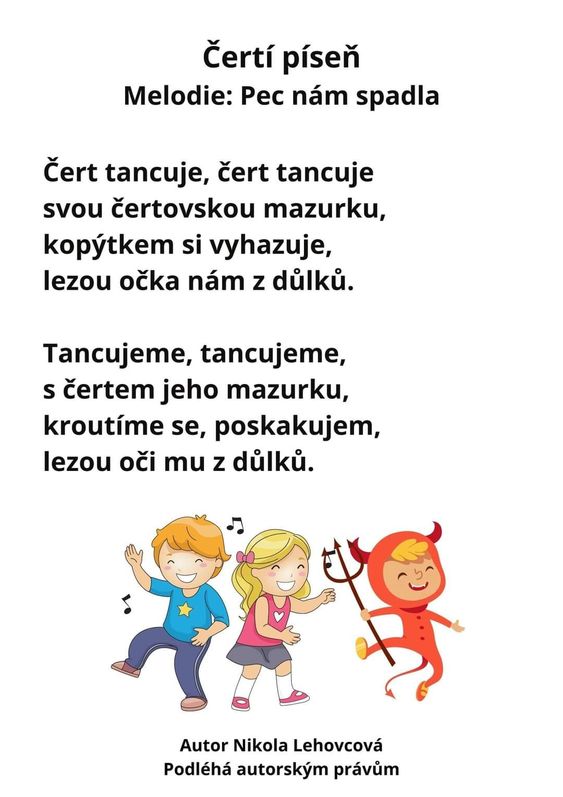 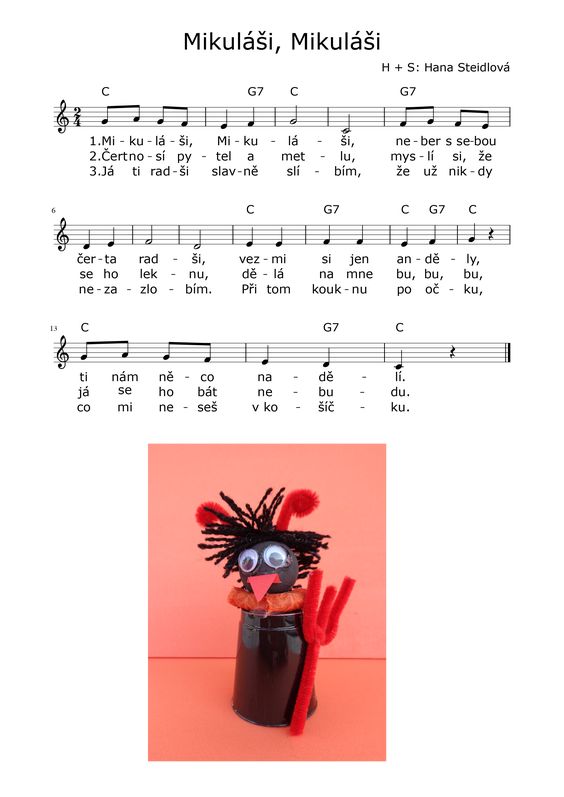 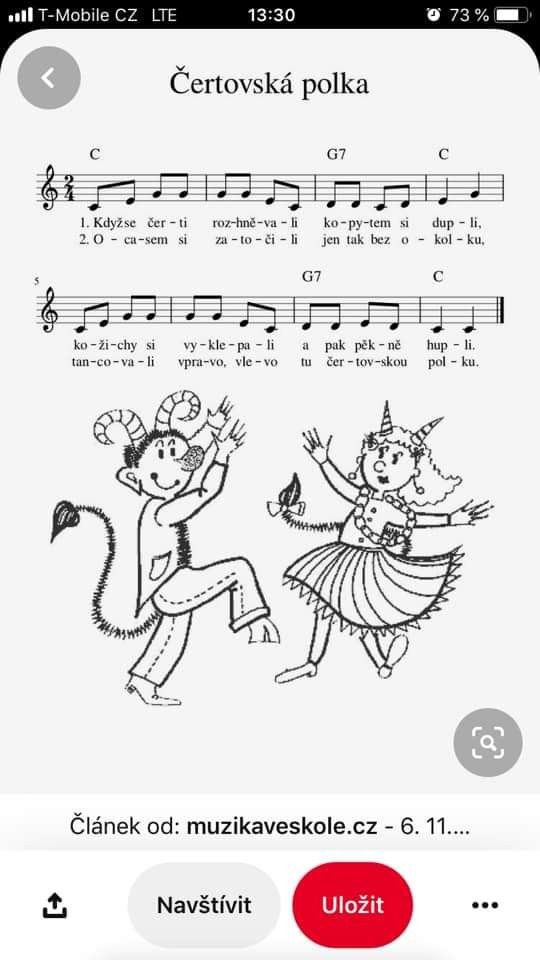 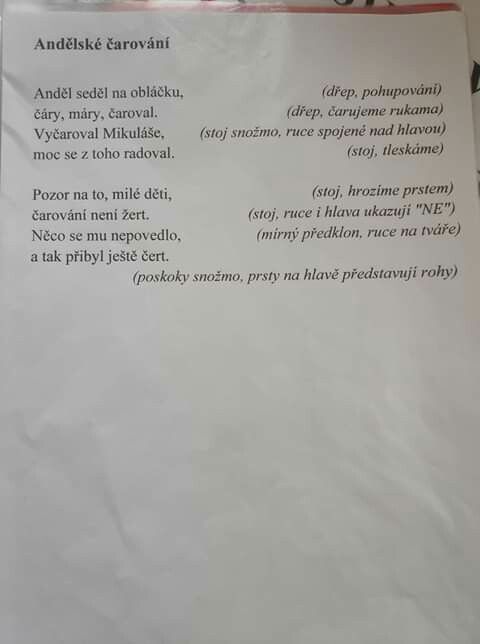 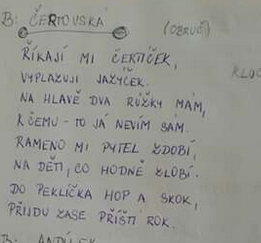 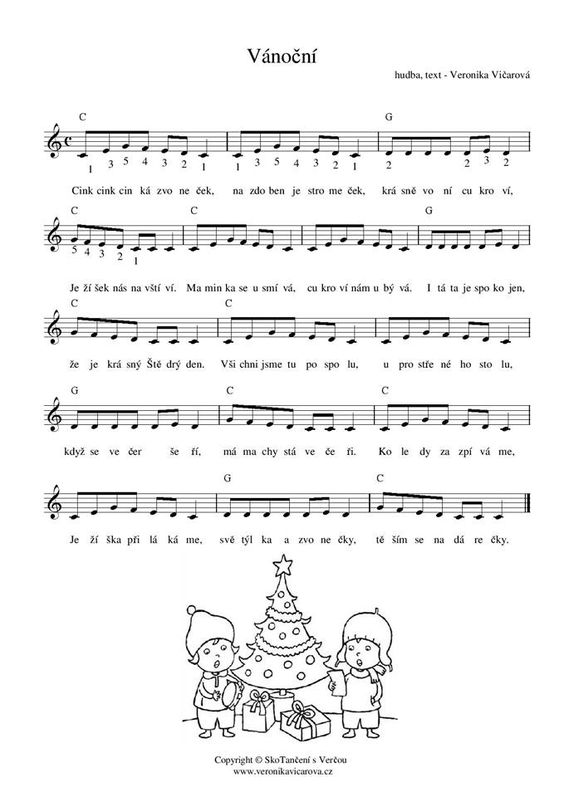 